Publicado en Majadahonda el 31/01/2017 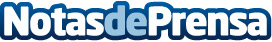 FREMAP destina, en el año 2016, más de 18 millones de euros a ayudas socialesLas ayudas se han gestionado a través de la Comisión de Prestaciones Especiales, en atención a estados de necesidad y acciones de rehabilitación, recuperación, reorientación  laboral y medidas de apoyo a los accidentados de trabajo o enfermos profesionalesDatos de contacto:FREMAP900 61 00 61Nota de prensa publicada en: https://www.notasdeprensa.es/fremap-destina-en-el-ano-2016-mas-de-18 Categorias: Nacional Seguros Recursos humanos http://www.notasdeprensa.es